Two body data sheet (SI units only)Plan view ▼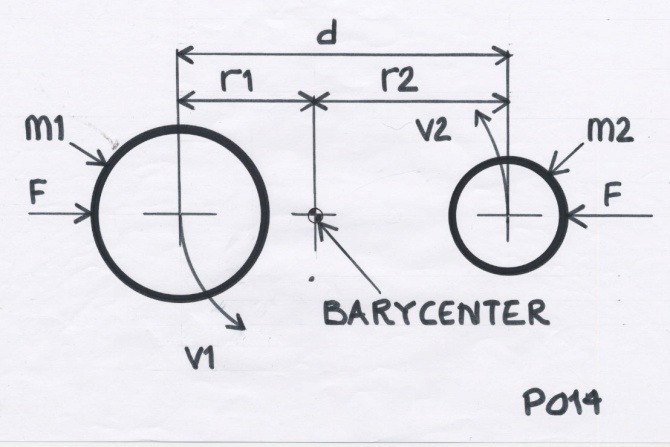 G = 6.674 E-11									a constantM1 = mass, object 1								kgM2 = mass, object 2 								kgd = centre to centre distance						metresCalculations :r1 = M1 orbital radius = ( M2 / ( M1 + M2 ) ) * d			metresr2 = M2 orbital radius = ( M1 / ( M1 + M2 ) ) * d			metresF = ( G * M1 * M2 ) / d ²							Newtonsg1 = M1 gravitational acceleration = F / M1				( m / s ) / sg2 = M2 gravitational acceleration = F / M2				( m / s ) / sv1 = M1 orbital velocity = sqrt ( g1 * r1 )				( m / s ) v2 = M1 orbital velocity = sqrt ( g2 * r2 )				( m / s )t1 = M1 ( sidereal ) orbit time = ( 2 * π * r1 ) / v1			( s ) t2 = M2 ( sidereal ) orbit time = ( 2 * π * r2 ) / v2			( s )( t1 and t2 will be the same )NOTES :In stable orbit, momentum M1 = momentum M2( M1 * v1 = M2 * v2 )If M1, M2 and t are known, find d from :d = cube root ( ( t ² * G * M2 )  /  ( 4 * π ² * ( M2 / ( M1 + M2 ) ) ) )If M1, M2 and d are known, find t(1) from :t = sqrt ( ( 4 * π ² * ( M2 / ( M1 + M2 ) ) * d ³ )  /  ( G * M2 ) )If M1, M2 and F are known, find d from :d = sqrt ( ( G * M1 * M2 ) / F ) )